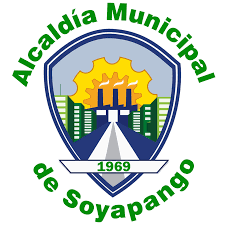 ALCALDÍA MUNICIPAL DE SOYAPANGOUnidad de Principios y ValoresServicios MunicipalesN°Descripción del Servicio o tramiteUnidadLugarHorarioRequisitoTiempo de respuestaCosto1Recepción de documentación para aplicar a subsidios económicos fondos UNICEFUnidad de Niñez y Adolescencia con Enfoque en Principios y ValoresGerencia de desarrollo SocialLunes a Viernes 8:00am a 4:00pmMenor de 18 años Escasos recursos Esperar que haya cupo en el proyectoDespués de realizar entrevistaNinguno2Recepción de denuncias a violaciones de derechos colectivos en niñez y adolescenciaUnidad de Niñez y Adolescencia con Enfoque en Principios y ValoresGerencia de desarrollo SocialLunes a Viernes 8:00am a 4:00pmPresentar documentación correspondiente al caso que denunciaDespués de revisar documentación se envía a las instancias correspondientes (CONNA)Ninguno